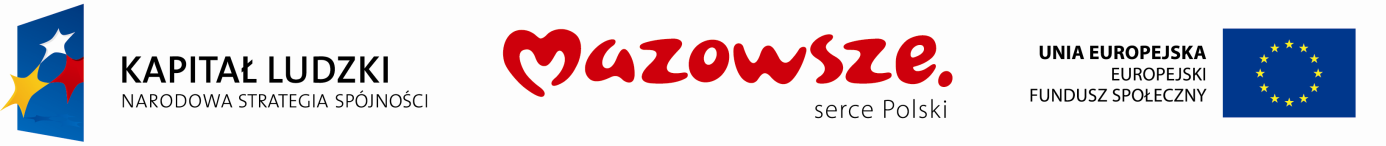 Karta Oceny Formalnej„MY PLACEMENT – alternatywy są wśród nas”w ramach Programu Operacyjnego Kapitał Ludzki 2007-2013Priorytet VIII PO KL – Regionalne kadry gospodarki, Działanie 8.1 „Rozwój pracowników i przedsiębiorstw w regionie”, Poddziałanie 8.1.2 „Wsparcie procesów adaptacyjnych i modernizacyjnych w regionie – projekty konkursowe”OCENA FORMALNA:Wniosek spełnia Kryteria Formalne i został przekazany do oceny merytorycznejData Oceny: ……………………………………………………..					Podpis Osoby Oceniającej:………………………………………LubWniosek nie spełnia Kryteriów Oceny Formalnej i został przekazany do poprawy/uzupełnienia w terminie do dnia: ………………………………..Uzasadnienie:……………………………………………………………………………………………………………………………………………………………………………………………………………………………………………………………………………………………………………………………………………………………………………………………………………………………………………………………………………………………………………………………………………………………………………………………………………………………………………………………………………………………………………………………………………………………………………………………………………………………………………………………………………………………………………………………………………………………………………………………………………………………………………………………………………………………………………………………Data Oceny: ……………………………………………………..					Podpis Osoby Oceniającej:………………………………………Imię i nazwisko Uczestnika Projektu:………………………………………………………………Data złożenia wniosku:………………………………………………………………Numer wniosku o przyznanie jednorazowej dotacji na rozwój przedsiębiorczości:IRP/………/WoD/MYP/2012Wnioskowana kwota wsparcia:………………………….……… PLNImię i nazwisko pracownika Beneficjenta dokonującego weryfikacji formalnej:……………………………………………………………….Lp.Ogólne kryteria formalneTAKNIENie dotyczy1Składane dokumenty zostały wypełnione w języku polskim.2Wymagane dokumenty zostały złożone w Biurze Projektu „MY PLACEMENT – alternatywy są wśród nas”3Wniosek wraz z załącznikami został złożony na wzorach udostępnionych przez Beneficjenta, czyli Europejski Dom Spotkań – Fundację Nowy Staw4Wniosek oraz załączniki posiadają czytelny podpis Uczestnika Projektu, a każda strona jest parafowana przez Uczestnika Projektu.5Wniosek wraz z załącznikami zostały złożone w jednym oryginale oraz jednej kopii potwierdzonej za zgodność z oryginałem. Do wniosku załączona została płyta CD z elektroniczną wersją Biznesplanu oraz Harmonogramu Rzeczowo – Finansowego, tożsamą z wersją papierową.6 Kopia Wniosku i załączników zawierają potwierdzenie 
„Za zgodność z oryginałem” oraz datę i czytelny podpis Uczestnika Projektu składającego Wniosek.7Wniosek zawiera wszystkie wymagane informacje i dane, a wszystkie pola Wniosku są wypełnione.8Wniosek zawiera następujące załączniki: 8kopia dokumentu potwierdzającego PESEL Uczestnika Projektu (oryginał do wglądu), 8biznesplan na okres 2 lat działalności firmy,  8harmonogram rzeczowo – finansowy inwestycji8Informacja o otrzymanej dotychczas pomocy de minimis, zgodna ze wzorem stanowiącym załącznik do Rozporządzenia Rady Ministrów z dnia 29 marca 2010r. w sprawie zakresu informacji przedstawianych przez podmiot ubiegający się o pomoc de minimis,8oświadczenie dotyczące kwalifikowalności podatku VAT,9Działalność gospodarcza będzie zarejestrowana na terenie woj. mazowieckiego, subregionu radomskiego (powiaty: m. Radom, radomski, zwoleński, szydłowiecki, przysuski, lipski, kozienicki, białobrzeski)  10PKD planowanej działalności gospodarczej nie jest wykluczone ze wsparcia zgodnie z „Zasadami udzielania wsparcia na rozwój przedsiębiorczości na rzecz uczestników projektów w ramach Poddziałania 8.1.2 PO KL”Wniosek spełnia wszystkie ogólne kryteria formalne i może zostać przekazany do oceny merytorycznej?Wniosek spełnia wszystkie ogólne kryteria formalne i może zostać przekazany do oceny merytorycznej?